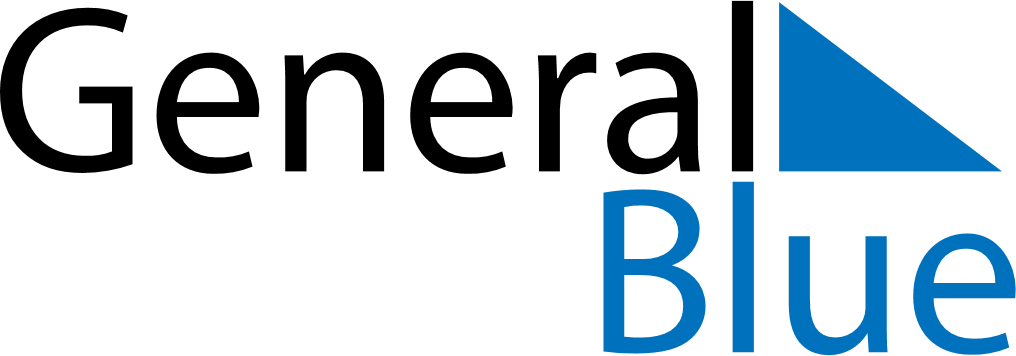 July 2024July 2024July 2024July 2024July 2024July 2024Mere, England, United KingdomMere, England, United KingdomMere, England, United KingdomMere, England, United KingdomMere, England, United KingdomMere, England, United KingdomSunday Monday Tuesday Wednesday Thursday Friday Saturday 1 2 3 4 5 6 Sunrise: 4:58 AM Sunset: 9:27 PM Daylight: 16 hours and 28 minutes. Sunrise: 4:59 AM Sunset: 9:26 PM Daylight: 16 hours and 27 minutes. Sunrise: 5:00 AM Sunset: 9:26 PM Daylight: 16 hours and 26 minutes. Sunrise: 5:00 AM Sunset: 9:26 PM Daylight: 16 hours and 25 minutes. Sunrise: 5:01 AM Sunset: 9:25 PM Daylight: 16 hours and 24 minutes. Sunrise: 5:02 AM Sunset: 9:25 PM Daylight: 16 hours and 22 minutes. 7 8 9 10 11 12 13 Sunrise: 5:03 AM Sunset: 9:24 PM Daylight: 16 hours and 21 minutes. Sunrise: 5:04 AM Sunset: 9:24 PM Daylight: 16 hours and 19 minutes. Sunrise: 5:05 AM Sunset: 9:23 PM Daylight: 16 hours and 18 minutes. Sunrise: 5:06 AM Sunset: 9:22 PM Daylight: 16 hours and 16 minutes. Sunrise: 5:07 AM Sunset: 9:21 PM Daylight: 16 hours and 14 minutes. Sunrise: 5:08 AM Sunset: 9:21 PM Daylight: 16 hours and 12 minutes. Sunrise: 5:09 AM Sunset: 9:20 PM Daylight: 16 hours and 10 minutes. 14 15 16 17 18 19 20 Sunrise: 5:10 AM Sunset: 9:19 PM Daylight: 16 hours and 8 minutes. Sunrise: 5:11 AM Sunset: 9:18 PM Daylight: 16 hours and 6 minutes. Sunrise: 5:13 AM Sunset: 9:17 PM Daylight: 16 hours and 4 minutes. Sunrise: 5:14 AM Sunset: 9:16 PM Daylight: 16 hours and 2 minutes. Sunrise: 5:15 AM Sunset: 9:15 PM Daylight: 15 hours and 59 minutes. Sunrise: 5:16 AM Sunset: 9:14 PM Daylight: 15 hours and 57 minutes. Sunrise: 5:17 AM Sunset: 9:12 PM Daylight: 15 hours and 54 minutes. 21 22 23 24 25 26 27 Sunrise: 5:19 AM Sunset: 9:11 PM Daylight: 15 hours and 52 minutes. Sunrise: 5:20 AM Sunset: 9:10 PM Daylight: 15 hours and 49 minutes. Sunrise: 5:21 AM Sunset: 9:09 PM Daylight: 15 hours and 47 minutes. Sunrise: 5:23 AM Sunset: 9:07 PM Daylight: 15 hours and 44 minutes. Sunrise: 5:24 AM Sunset: 9:06 PM Daylight: 15 hours and 41 minutes. Sunrise: 5:26 AM Sunset: 9:05 PM Daylight: 15 hours and 39 minutes. Sunrise: 5:27 AM Sunset: 9:03 PM Daylight: 15 hours and 36 minutes. 28 29 30 31 Sunrise: 5:28 AM Sunset: 9:02 PM Daylight: 15 hours and 33 minutes. Sunrise: 5:30 AM Sunset: 9:00 PM Daylight: 15 hours and 30 minutes. Sunrise: 5:31 AM Sunset: 8:59 PM Daylight: 15 hours and 27 minutes. Sunrise: 5:33 AM Sunset: 8:57 PM Daylight: 15 hours and 24 minutes. 